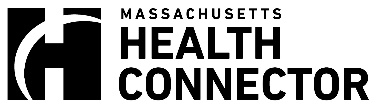 Declaración jurada para verificarResidencia en Massachusetts
Cuando usted nos envíe este formulario, por favor incluya una copia de la carta que le enviamos pidiéndole una prueba de su estado de residencia en Massachusetts. La carta se llama “Solicitud de información”
PASO 1	
Denos información sobre usted. Por favor escriba en letra de imprenta.Nombre	
Inicial del 2.o nombre	
Apellido(s)
Fecha de nacimiento (MM/DD/YYYY)  ID de ref. (opcional)Número de Seguro Social ID de MassHealth (opcional)PASO 2
Lea este formulario y fírmelo. Yo vivo en la siguiente dirección y tengo planeado residir en Massachusetts. Dirección residencial: 
Calle
Ciudad
Estado
Código postal
 No tengo domicilio pero tengo planeado residir en Massachusetts. Dirección postal:
Calle
Ciudad
Estado
Código postal
No estoy de visita en Massachusetts por placer personal ni para recibir atención médica en un entorno que no sea un centro de convalecencia. Al firmar a continuación, juro bajo pena de perjurio que todo lo declarado en este formulario es verdadero y completo a mi leal saber y entender. Entiendo que si no digo la verdad, mi cobertura del seguro de salud podría finalizar y que quizá deba reembolsar a Massachusetts por cualquier crédito fiscal o beneficios de salud que tenga.Firma del solicitante, afiliado o representante autorizadoFecha (MM/DD/YYYY) PASO 3
Firme este formulario y envíelo de una de estas 3 maneras.1. Por fax: (857) 323-83002. Por correo postal: Health Insurance Processing Center, P.O. Box 4405, Taunton, MA 027803. Personalmente: Centros de Inscripción de MassHealth45 Spruce Street, Chelsea, MA 02150100 Hancock Street, 6th Floor, Quincy, MA 0217188 Industry Avenue, Suite D, Springfield, MA 0110421 Spring Street, Suite 4, Taunton, MA 02780367 East Street, Tewksbury, MA 01876The Schrafft Center, 529 Main Street, Floor M, Charlestown, MA 02129Centros de atención sin cita previa del Health Connector133 Portland Street, Boston, MA 0211463 Main Street, Brockton, MA 02301146 Main Street, Worcester, MA 01608¿Tiene preguntas? 
Llame al Health Connector al (877) MA ENROLL, (877) 623-6765 o TTY: (877) 623-7773.O llame a MassHealth al (800) 841-2900 o TTY: (800) 497-4648.AFF-MR ES (10/19)